Drugi Sarajevo MakerFaire Svjetski sajam nauke, inovacija, tehnologije i kreativnog stvaralaštva03 – 04.06.2023., Dom mladih i plato SkenderijaProšlogodišnji, tj. prvi ikad Maker Faire festival u Bosni i Hercegovini prošao je nadasve uspješno, a o čemu najbolje govore brojke:Preko 10,000 posjetilaca, od čega najvećim dijelom djece i omladinePreko 50 održanih STEM radionica150 predstavljenih inovativnih projekata85 izlagača i 450 mejkera raznih profila13 prezentiranih startup biznisa10 B2B sklopljenih dogovoraReach od 500,000+ na društvenim mrežamaOvako dobri rezultati nas motivišu da uložimo svaki napor kako bi ovaj jedinstveni festival postao nezaobilazan sadržaj u gradu Sarajevu koji je svojim kvalitetnim, zanimljivim i ponajprije edukativnim programom već u svom prvom izdanju privukao veliku pažnju građana, a posebno djece i omladine. I ove godine Sarajevo Maker Faire će se održati u navedenom periodu specifično zato da posluži kao STEM vikend studentima i potencijalnim studentima na kraju školske godine, kako bi što veći broj mladih ljudi imao pristup relevantnim informacijama o visokom obrazovanju i upisu na fakultete te kako bi na jednom mjestu mogli vidjeti, pa i sudjelovati u nesvakidašnjim eksponatima, projektima i radionicama naših izlagača. Stoga nam je cilj da što veći broj studenata bude obaviješten o održavanja sajma, uz napomenu da je ulaz za posjetioce besplatan!U nastavku teksta slijedi elaborat o festivalu Sarajevo MakerFaire.O projektu Sarajevo MakerFaireSvjetski festival/sajam Maker Faire po prvi put je održan u Bosni i Hercegovini, u Sarajevu,  28. i 29.05.2022. u Domu mladih i na platou Skenderija. Prvi, pak, MakerFaire u svijetu održan je 2006. g. u Kaliforniji, a danas se održava preko 200 Maker Faire-ova širom planete, uključujući metropole New York, Rim, Beč...  Značaj i očekivani rezultati sajmaSvrha Maker Faire sajmova je da se nauka, tehnologija i inovacije približe ljudima te da se na jednom mjestu okupe svi inovatori i stvaraoci iz ovih oblasti i da pokažu svoje radove, projekte ili eksperimente, kako bi se popularizirale STEM oblasti nauke u javnosti, a pogotovo među mladima. Cilj je pokazati mladim ljudima na konkretnim primjerima važnost nauke, tehnologija i inovacije, te ih inspirisati i ohrabriti da i sami krenu u smjeru kreativnog i inovativnog stvaralaštva. Također, cilj je pokazati mladim ljudima da ima prostora i u našoj zemlji za sve one koji se žele predano baviti naučnim radom.Maker Faire je postao dio globalne pop-kulture, prilika za predstavljanje novih tehnologija, inovacija, ali i očuvanje starih vještina i zanata. Ovaj festival okuplja  mlade ljude i cijele porodice, a pored toga što je veoma naučno-obrazovnog karaktera, on je ujedno i vrlo zabavan sajam koji kroz brojne interaktivne performanse angažuje i posjetioce da se i sami uključe u stvaranje i kreiranje nečeg korisnog i interesantnog.O 100  izlagača na Sarajevo MakerFaire-uNaši izlagači bit će raspoređeni u nekoliko grupa:STEM zona – škole i organizacije koje na STEM način obrazuju djecu i mlade od 5 do 18 godina.LAB-ovi – tu spadaju domaći i regionalni naučni instituti, FabLabovi (skraćeno za: fabrication laboratory), tehnološki centri i parkovi, kao i makerspaces (kreativne radionice). EDU zona – u ovu grupu spadaju visokoobrazovne institucije iz raznih dijelova BiH.MAKERS – Individualni ili grupni projekti entuzijasta svih starosnih dobi.ARTS & CRAFTS – u ovoj grupi nalaze se pojedinci ili grupe koje se bave dizajnom, umjetnošću te inovativnim zanatskim vještinama.STARTUP zona – prospektivne visoko tehnološke novosnovane firme.TEHNOLOŠKE KOMPANIJE – podrazumijeva sve one koji stvaraju ili se bave naprednim tehnologijama i naučnim inovacijama.Među naše izlagače spadaju samostalni inovatori, makerspaces, STEM škole, instituti, laboratorije, univerziteti, startup kompanije te tehnološke kompanije. Trenutna lista prijavljenih izlagača se nalazi na linku:  https://sarajevo.makerfaire.com/makers-exhibits/. Napomena: Prijave su još u toku, a plan je imati 100 izlagača.Program sajma Sarajevo MakerFaireSajam će se zvanično otvoriti u subotu 03.06.2023. u 10:00h, a u nedjelju 04.06.2023. će se svečano zatvoriti u 16:00h. Posjetioci će moći da razgledaju sve naše sajamske sadržaje, ali i da se informišu i educiraju o procesu stvaranja i nastanka izloženih eksponata i radionica. Pored toga,  posebno mjesto na sajmu zauzimaju specijalno osmišljene STEM radionice za naše najmlađe posjetioce i to iz oblasti robotike, elektronike, programiranja, hemije, biologije i matematike.U sklopu sajma, posjetiocima i budućim studentima će se predstaviti i BH univerziteti sa svojim projektima.Mobilna laboratorijaOve godine posebno zanimljiv sadržaj za studente će biti tzv. “Fab on wheels (Mobile Lab)” – u pitanju je veliki kamion-laboratorija koji je opremljen najsavremenijom opremom iz STEM oblasti, a koji je Asocijacija FabLab BiH dogovorila u saradnji sa FabLab Brno iz Republike Češke. “Fab on wheels” prvo će imati priliku obići studenti u Mostaru 02.06.2023., a potom i u Sarajevu u sklopu samog sajma, 03. i 04.06.2023.Za sve posjetioce ulaz je besplatan! Asocijacija FabLab BiHAsocijacija Fablab Sarajevo,  organizator sajma, već godinama je posvećena mladim ljudima stvarajući im što bolji prostor za iskazivanje njihove kreativnosti, inovativnosti i intelekta.  FabLab BiH je organizacija za istraživanje i tehnologiju vođena inovacijama koja razvija inovativne i istraživačke platforme s ciljem poboljšanja istraživačke infrastrukture, razvoja najsavremenijih tehnologija i ubrzanja inovacija u Bosni i Hercegovini.
FabLab BiH je nezavisna, neprofitna, nevladina i apolitična organizacija. FabLab BiH istražuje ključne transformativne tehnologije iz Industrije 4.0 i Industrije 5.0, s fokusom na aditivnu proizvodnju (AM), umjetnu inteligenciju (AI), 3D Bioprinting, tehnologije proširene i virtuelne stvarnosti (AR/VR) i osnove iz koncepata cirkularne ekonomije.
Naša glavna katalizatorska partnerstva potiču iz akademske zajednice i industrije, omogućavajući efekte iskorištenja i ubrzanje društvenih ishoda i novih razvoja u polju digitalne proizvodnje kroz veze sa postojećim organizacijama visokog kapaciteta. U prilogu lista reprezentativnih projekata.S poštovanjem,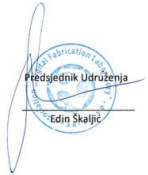 